Impresso em: 07/08/2023 21:15:59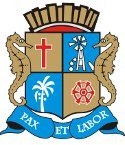 Matéria: PROJETO DE LEI 44-2019Autor:  EMÍLIA CORRÊAGoverno de Sergipe Câmara Municipal de AracajuReunião: 52 SESSÃO OrdináriaData: 09/06/2021Parlamentar	Partido	Voto	HorárioANDERSON DE TUCA BINHOBRENO GARIBALDE CÍCERO DO SANTA MARIA DR. MANUEL MARCOS EDUARDO LIMAEMÍLIA CORRÊA FÁBIO MEIRELES ISACLINDA BRASIL PAQUITO DE TODOS PR. DIEGOPROF. BITTENCOURT PROFª. ÂNGELA MELO RICARDO VASCONCELOSSÁVIO NETO DE VARDO DA LOTÉRICA SGT. BYRON ESTRELAS DO MAR SHEYLA GALBAPDT PMNUNIÃO BRASIL PODEMOS PSDREPUBLICANOS PATRIOTA PODEMOSPDT PSOLSOLIDARIEDADE PPPDTPT REDEPODEMOS REPUBLICANOS CIDADANIASIM SIM SIM SIM SIM SIM SIM SIM SIM SIM SIM SIM SIM SIM SIM SIM SIM SIM09:14:3209:13:5409:13:5809:14:0509:14:2109:14:2709:14:4009:14:4509:15:1409:15:2409:15:3909:16:1509:16:3109:16:4309:16:5109:16:5809:17:2909:17:47NITINHO VINÍCIUS PORTO SONECAFABIANO OLIVEIRA JOAQUIM DA JANELINHA RICARDO MARQUESPSD PDT PSD PPSOLIDARIEDADE CIDADANIAO Presidente não Vota Não VotouNão Votou Não Votou Não Votou Não VotouTotais da Votação	Sim: 18Resultado da Votação: APROVADONão: 0Abstenção: 0	Total de Votos Válidos: 18